Welke “koning van de rock-’n-roll” schuilt in het rariteitenkabinet van oom Fred?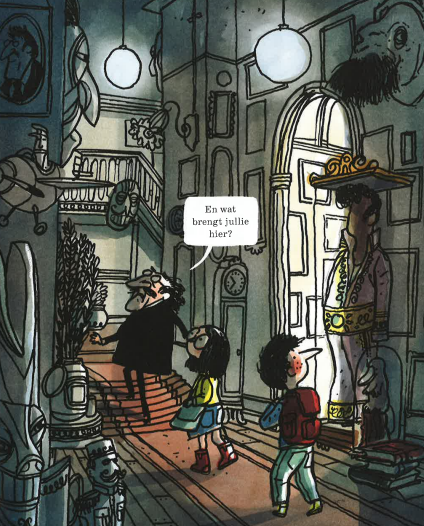 Michael Jackson        Elvis Presley         Ed SheeranWaar bouwt Tess het ruimteschip voor haar opa in Opa astronaut?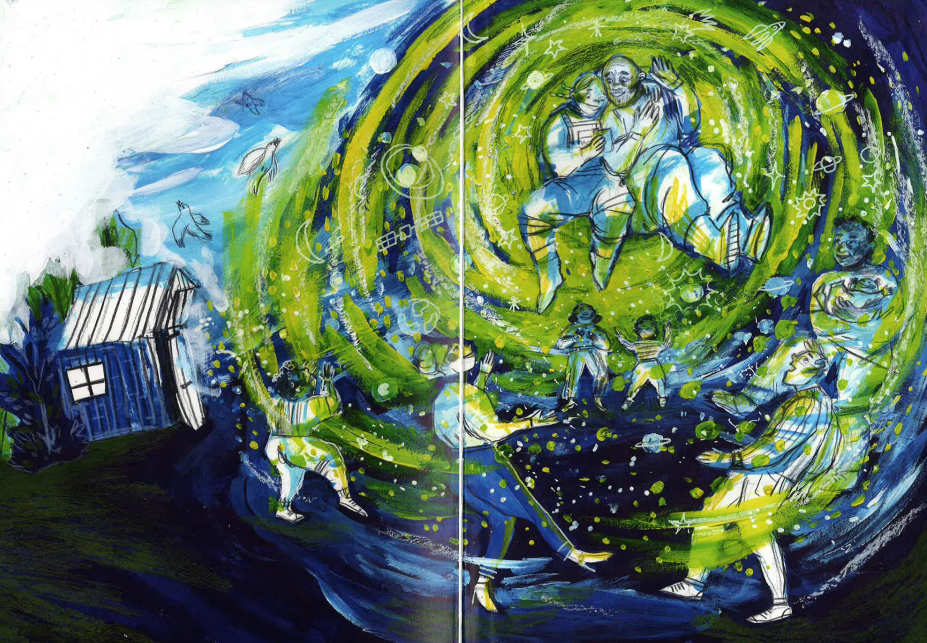 Op schoolIn de achtertuin In de kelderOp zolder3.Welke passende naam draagt de hond van de oma van Morris?“Er heeft een man bestaan die zo heette. Hij is beroemd geworden omdat hij zijn adem heel lang kon inhouden. Onder water of zonder water. Als je een ketting om hem heen wikkelde, dan wurmde hij zich los. Hij was een meester in verdwijnen en verschijnen.”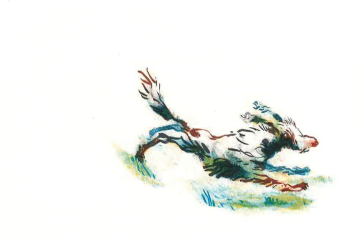 4. 
Kijk goed naar deze prent. Hoe geraakt Fien zonder haar wagentje toch nog naar huis?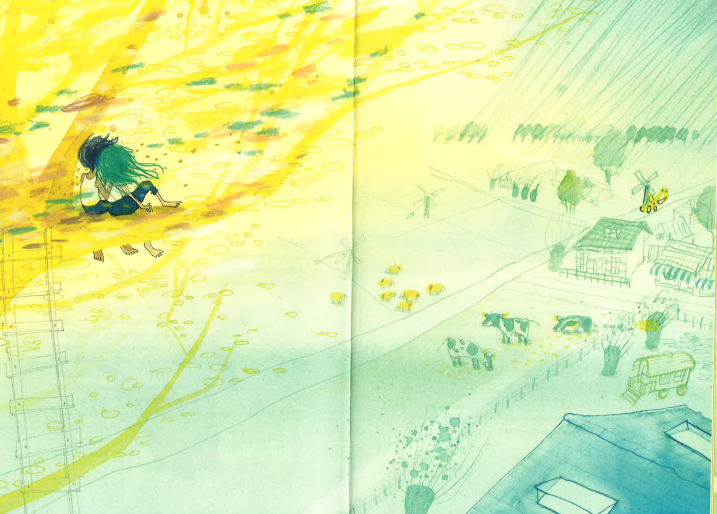 5.“Om de tijd door te komen verzon mama altijd gekke sprookjes over chocola. Of over zoete amandelen.”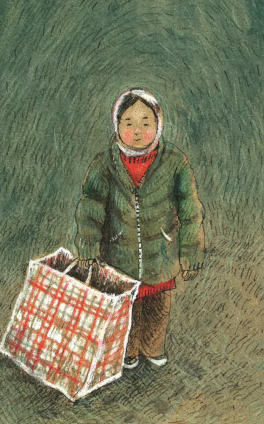 Hoe heten deze verhalen die de mama van Roya verzon om de tijd te doden tijdens hun vlucht?6.Wat gebruikt Jona niet om “ik ben hier!” te spellen op het dak?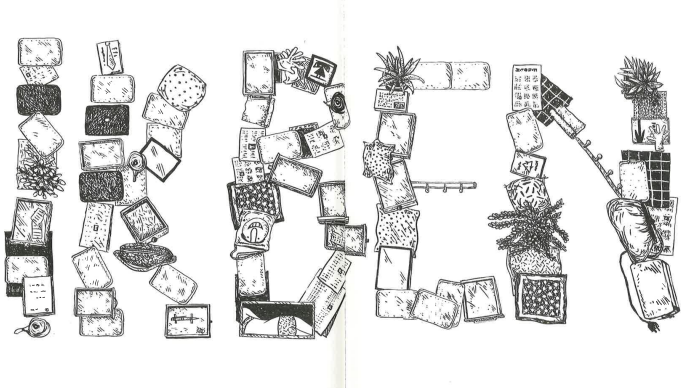 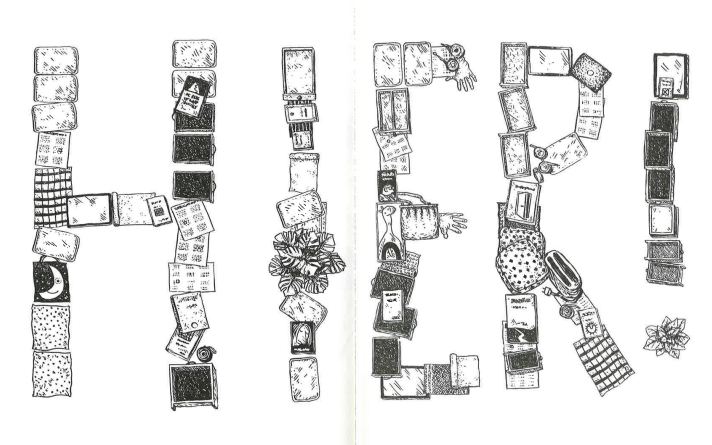 A. Een broodrooster                                              C. Een soeplepelRubberen handschoenen                                D. Plantjes 7. 
Met welk lotje dacht meester Bart dat hij gewonnen was in Ik win nooit iets?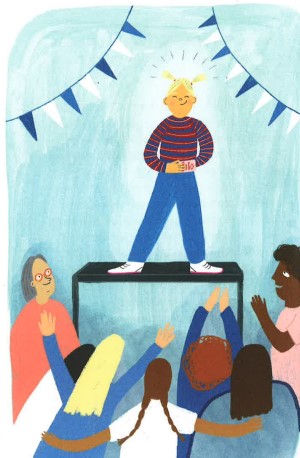 8. Welk ingrediënt is uit “Bobs popcorn-koekjes” recept verwijderd?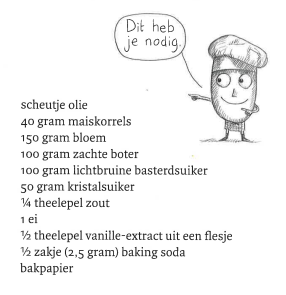 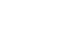 9.Verbind de illustrator met het juiste boek. Annet Schaap       Leen Huysmans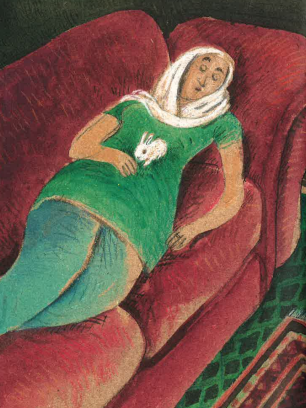 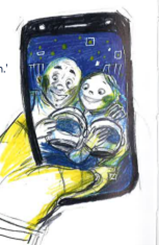  Ruth De Jaeger      Emanuel Wiemans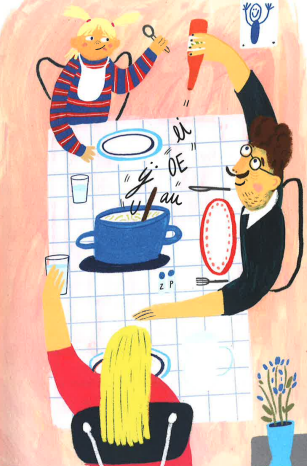 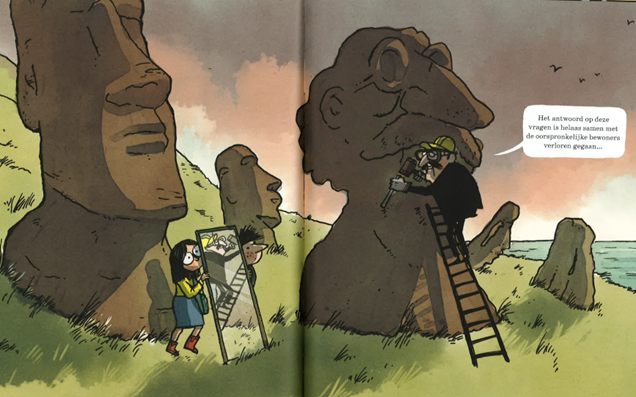 Opa astronautIk win nooit ietsMisjka Raargebeurd10. 
Welk thema hebben Misjka en Morris gemeenschappelijk?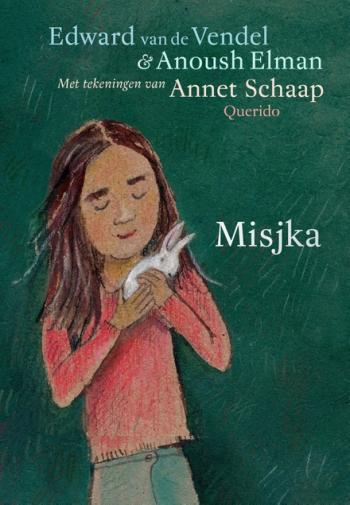 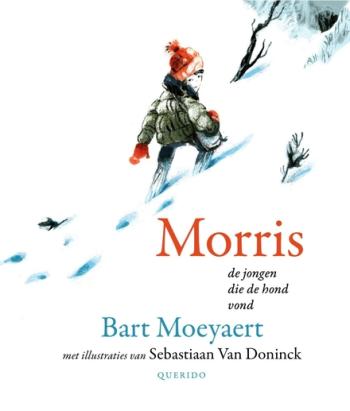 